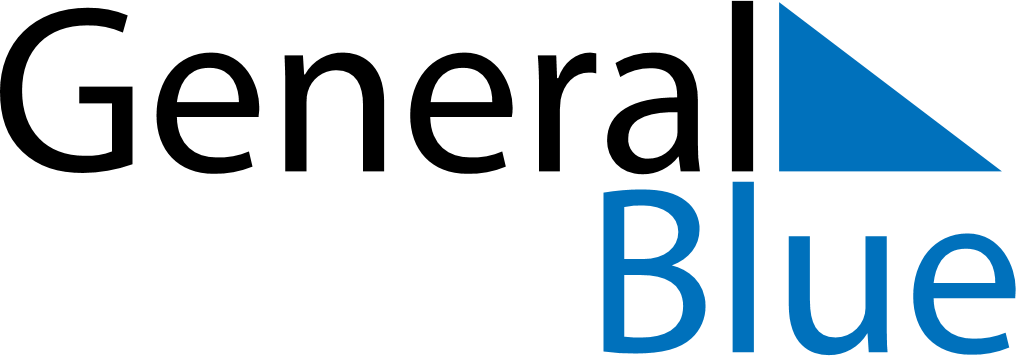 October 2021October 2021October 2021October 2021NicaraguaNicaraguaNicaraguaMondayTuesdayWednesdayThursdayFridaySaturdaySaturdaySunday12234567899101112131415161617Indigenous Resistance Day18192021222323242526272829303031